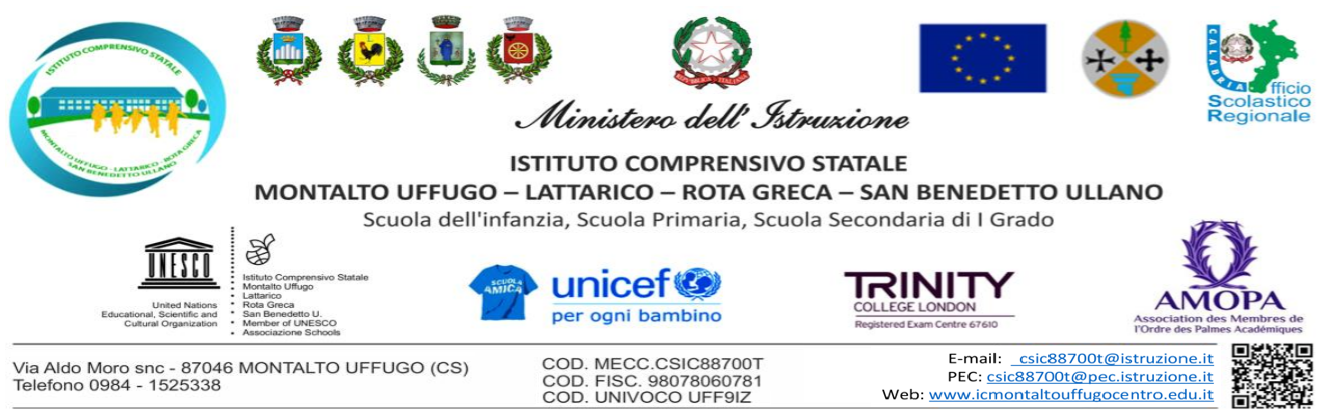 Al Dirigente Scolastico  dell’Istituto Comprensivo MONTALTO U.-LATT.ROTA G-S.B. SEDE  Oggetto: Comparto Istruzione e Ricerca – Sezione Scuola Sciopero  per l’intera  giornata del 06 maggio 2021, per il personale Docente, Dirigente, Educativo e Ata delle scuole di ogni ordine e grado, in Italia e all’estero proclamato dalle Associazioni Sindacali: Cobas Scuola Sardegna - USB P.I. Scuola - Unicobas Scuola e Università -  Cobas - Comitati di base della scuola - Sindacato Generale di Base SGB. _ l _ sottoscritt_ ________________________in servizio presso l’Istituto ______________________ in  qualità di _________________________, in riferimento allo sciopero in oggetto, consapevole che la  presente dichiarazione è irrevocabile e fa fede ai fini della trattenuta sulla busta paga,  DICHIARA la propria intenzione di aderire allo sciopero  (oppure)  la propria intenzione di non aderire allo sciopero  (oppure)  di non aver ancora maturato alcuna decisione sull’adesione o meno allo sciopero   In fede   data                                                                                                                                              firma ____________                                                                                                                ________________________